ATA DA DEFESA DE QUALIFICAÇÃO DO PROGRAMA DE PÓS-GRADUAÇÃO PROFISSIONAL EM ENSINO DE FÍSICA – PPGPF/ POLO 11 MNPEF/UFSÀs ______h do dia ____ de _____ de 20_____ reuniu-se, na sala ______________, a banca de avaliação constituída pelos professores: ________________________________________________________________, sob a presidência da Prof. _____________________________________________, dando início à defesa pública do trabalho de qualificação do Mestrado Nacional Profissional em Ensino de Física Polo 11-UFS, período de ___________ do candidato _______________________________, que durante 30 minutos fez uma exposição do seu trabalho de mestrado, sendo arguido pelos membros da banca por 30 minutos. Após a arguição, a banca deliberou sobre o resultado da avaliação do trabalho, registrando o seguinte:1) Passou o tempo recomendado:      Sim            Não          Quanto: 2) Qualidade do texto escrito (0 – 3): 3) Observância às normas técnicas (0 – 1): 4) Qualidade da apresentação (0 – 1): 5) Expressão oral (0 – 1): 6) Revisão bibliográfica condizente (0 – 1.5): 7) Metodologia factível (0 – 1.5):8) Esboço do produto adequado (0 – 1):9) Descontos extras por algum motivo? Qual motivo? Dessa forma, a banca considera o estudante APROVADO no Exame de Qualificação com nota ______. Esse resultado será incorporado no Histórico Escolar do referido estudante. Para constar, foi lavrado esta ata, que vai assinado pelo presidente da Comissão Examinadora. Cidade Universitária “Prof. José Aloísio de Campos”, ______ de _____________ de _________.______________________________________ASSINATURA DO ORIENTADOR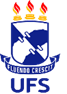 UNIVERSIDADE FEDERAL DE SERGIPE PRO-REITORIA DE PÓS-GRADUAÇÃO E PESQUISAMESTRADO PROFISSIONAL EM ENSINO DE FÍSICA – MNPEFPROGRAMA DE PÓS-GRADUAÇÃO PROFISSIONAL EM ENSINO DE FÍSICA - PPGPF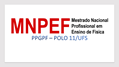 